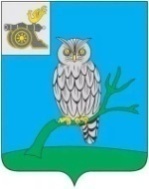 АДМИНИСТРАЦИЯ МУНИЦИПАЛЬНОГО ОБРАЗОВАНИЯ«СЫЧЕВСКИЙ РАЙОН»  СМОЛЕНСКОЙ ОБЛАСТИ П О С Т А Н О В Л Е Н И Еот  21 сентября 2022 года  № 544О предоставлении разрешения                 на использование земель, государственная собственность на которые не разграничена, в целях присоединения к линейным объектамВ соответствии со статьями 3933-3936  Земельного кодекса Российской Федерации, постановлением Правительства Российской Федерации                            от 27.11.2014 года №1244 «Об утверждении Правил выдачи разрешения                    на использование земель или земельного участка, находящихся                                     в государственной или муниципальной собственности», постановлением Администрации Смоленской области от 28.05.2015 года № 302                                «Об утверждении Положения о порядке и условиях размещения объектов                         на землях или земельных участках, находящихся в государственной или муниципальной собственности, без предоставления земельных участков и установления сервитутов», на основании заявления АО «Газпром газораспределение Смоленск», ИНН/КПП 6731011930/673101001,                          ОГРН 1026701455329, расположенного по адресу: 214019, Смоленская область, г. Смоленск, Трамвайный проезд, д. 10, схем границ предполагаемых                                  к использованию земель или части земельных участков на кадастровом плане территории,Администрация муниципального образования «Сычевский район» Смоленской области п о с т а н о в л я е т:1. Предоставить АО «Газпром газораспределение Смоленск» разрешение на использование земельных участков, государственная собственность                       на которые не разграничена, в соответствии с приложенными схемами границ предполагаемых к использованию земель или части земельных участков                     на кадастровом плане территорий из земель населенных пунктов,                              для строительства наружного газопровода к жилым домам:- газопровод высокого и низкого давления к границе домовладения                    по адресу: Смоленская область, Сычевский район, г. Сычевка, ул. Молодежная, д. 5, ул. Молодежная, д.2, ул. Молодежная, д.3, площадью земельного участка 49 593 кв.м., расположенного в зоне застройки индивидуальными жилыми домами «Ж1», с видом разрешенного использования земель «коммунальное обслуживание», кадастровые номера земельных участков 67:19:0010217:26, 67:19:0010216:8, 67:19:0010217:189;- газопровод высокого и низкого давления к границе домовладения                   по адресу: Смоленская область, Сычевский район, г. Сычевка, ул. Свободная,       д. 110А, площадью земельного участка 3 424 кв.м., расположенного в зоне застройки индивидуальными жилыми домами «Ж1», с видом разрешенного использования земель «коммунальное обслуживание», кадастровый номер земельного участка 67:19:0010233:14;- газопровод высокого и низкого давления к границе домовладения                    по адресу: Смоленская область, Сычевский район, г. Сычевка, ул. Луговая, д.3, площадью земельного участка 13 629 кв.м., расположенного в зоне застройки индивидуальными жилыми домами «Ж1», с видом разрешенного использования земель «коммунальное обслуживание», кадастровый номер земельного участка 67:19:0010223:84;- газопровод среднего и низкого давления к границе домовладения                   по адресу: Смоленская область, Сычевский район, г. Сычевка, ул. Большая Пролетарская, д.36, площадью земельного участка 646 кв.м., расположенного               в зоне застройки индивидуальными жилыми домами «Ж1», с видом разрешенного использования земель «коммунальное обслуживание», кадастровый номер земельного участка 67:19:0010131:21;- газопровод низкого давления к границе домовладения по адресу: Смоленская область, Сычевский район, г. Сычевка, ул. Пушкина, д. 15, площадью земельного участка 1 373 кв.м., расположенного в зоне застройки индивидуальными жилыми домами «Ж1», с видом разрешенного использования земель «коммунальное обслуживание», кадастровый номер земельного участка 67:19:0010172:17;- газопровод низкого давления к границе домовладения по адресу: Смоленская область, Сычевский район, г. Сычевка, ул. Гусева, д.20, площадью земельного участка 3 844 кв.м., расположенного в зоне застройки индивидуальными жилыми домами «Ж1», с видом разрешенного использования земель «коммунальное обслуживание», кадастровый номер земельного участка 67:19:0010136:4;- газопровод низкого давления к границе домовладения по адресу: Смоленская область, Сычевский район, г. Сычевка, ул. Григорьева, д. 20, площадью земельного участка 1 776 кв.м., расположенного в зоне застройки индивидуальными жилыми домами «Ж1», с видом разрешенного использования земель «коммунальное обслуживание», кадастровый номер земельного участка 67:19:0010179:6;- газопровод низкого давления к границе домовладения по адресу: Смоленская область, Сычевский район, г. Сычевка, ул. Пионерская, д. 58, площадью земельного участка 433 кв.м., расположенного в зоне застройки индивидуальными жилыми домами «Ж1», с видом разрешенного использования земель «коммунальное обслуживание», кадастровый номер земельного участка 67:19:0010140:1;- газопровод низкого давления к границе домовладения по адресу: Смоленская область, Сычевский район, г. Сычевка, ул. Луначарского, д. 43, площадью земельного участка 1 114 кв.м., расположенного в зоне застройки индивидуальными жилыми домами «Ж1», с видом разрешенного использования земель «коммунальное обслуживание», кадастровый номер земельного участка 67:19:0010170:1;- газопровод низкого давления к границе домовладения по адресу: Смоленская область, Сычевский район, г. Сычевка, ул. Интернациональная,               д. 69, площадью земельного участка 2 714 кв.м., расположенного в зоне застройки индивидуальными жилыми домами «Ж1», с видом разрешенного использования земель «коммунальное обслуживание», кадастровый номер земельного участка 67:19:0010141:11.2. Установить срок действия разрешения, указанного в пункте 1 настоящего постановления, - 11 месяцев, начиная с 21.09.2022 г.3. В случае, если использование земельных участков, указанных в пункте 1 настоящего постановления, привело к порче либо уничтожению плодородного слоя почвы в границах таких земельных участков, Пользователь обязан:1) привести такие земельные участки в состояние пригодное для их использования в соответствии с разрешенным использованием;2) выполнить необходимые работы по рекультивации таких земельных участков.4. Застройщику перед производством земляных работ получить ордер на производство земляных работ и после производства земляных работ восстановить нарушенное земляное покрытие. При прохождении трассы газопровода через автодорогу производить методом наклонно-направленного бурения не нарушая асфальтовое покрытие.5. Действие разрешения прекращается со дня предоставления земельных участков в границах земельных участков, указанного пункте 1 настоящего постановления. Уведомление о предоставлении земельных участков в границах земельных участков, указанного в пункте 1 настоящего постановления, направляется в адрес Пользователя в течение десяти рабочих дней со дня принятия соответствующего решения о предоставлении земельных участков.6. Контроль за исполнением настоящего постановления возложить                    на заместителя Главы муниципального образования «Сычевский район» Смоленской области К.Г. Данилевича.7. Опубликовать настоящее постановление в газете «Сычевские вести» и разместить на сайте Администрации муниципального образования                 «Сычевский район» Смоленской области.8. Настоящее постановление вступает в силу с момента его подписания. Глава муниципального образования«Сычевский район» Смоленской области                                      Т.В. Никонорова